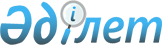 О внесении дополнений в некоторые приказы Министра сельского хозяйства Республики Казахстан
					
			Утративший силу
			
			
		
					Приказ Министра сельского хозяйства Республики Казахстан от 15 февраля 2010 года № 92. Зарегистрирован в Министерстве юстиции Республики Казахстан 24 февраля 2010 года № 6089. Утратил силу приказом Министра сельского хозяйства Республики Казахстан от 17 января 2012 года № 10-1/18

      Сноска. Утратил силу приказом Министра сельского хозяйства РК от 17.01.2012 № 10-1/18.      В соответствии с Кодексом Республики Казахстан "О налогах и других обязательных платежах в бюджет" (Налоговый Кодекс) ПРИКАЗЫВАЮ:



      1. Внести в некоторые приказы Министра сельского хозяйства Республики Казахстан следующие дополнения:



      1) в приказе Заместителя Премьер-Министра Республики Казахстан - Министра сельского хозяйства Республики Казахстан от 8 сентября 2003 года № 467 "Об утверждении Правил государственной регистрации тракторов и изготовленных на их базе самоходных шасси и механизмов, прицепов к ним, включая прицепы со смонтированным специальным оборудованием, самоходных сельскохозяйственных, мелиоративных и дорожно-строительных машин и механизмов, а также специальных машин повышенной проходимости" (зарегистрированный в Реестре государственной регистрации нормативных правовых актов за № 2564, опубликованный в Бюллетене нормативных правовых актов Республики Казахстан, 2003 г., № 43-48, ст. 902):



      в Правилах государственной регистрации тракторов и изготовленных на их базе самоходных шасси и механизмов, прицепов к ним, включая прицепы со смонтированным специальным оборудованием, самоходных сельскохозяйственных, мелиоративных и дорожно-строительных машин и механизмов, а также специальных машин повышенной проходимости, утвержденных указанным приказом:



      пункт 36 дополнить подпунктом 9) следующего содержания:

      "9) документ, подтверждающий уплату налога на транспортные средства либо документ, подтверждающий освобождение от уплаты налога на транспортные средства - для физических лиц.";



      2) в приказе Заместителя Премьер-Министра Республики Казахстан - Министра сельского хозяйства Республики Казахстан от 8 сентября 2003 года № 468 "Об утверждении Правил проведения ежегодного государственного технического осмотра тракторов и изготовленных на их базе самоходных шасси и механизмов, прицепов к ним, включая прицепы со смонтированным специальным оборудованием, самоходных сельскохозяйственных, мелиоративных и дорожно-строительных машин и механизмов, а также специальных машин повышенной проходимости" (зарегистрированный в Реестре государственной регистрации нормативных правовых актов за № 2563, опубликованный в Бюллетене нормативных правовых актов Республики Казахстан, 2003 г., № 43-48, ст. 901):



      в Правилах проведения ежегодного государственного технического осмотра тракторов и изготовленных на их базе самоходных шасси и механизмов, прицепов к ним, включая прицепы со смонтированным специальным оборудованием, самоходных сельскохозяйственных, мелиоративных и дорожно-строительных машин и механизмов, а также специальных машин повышенной проходимости, утвержденных указанным приказом:



      пункт 9 дополнить подпунктом 5) следующего содержания:

      "5) документ, подтверждающий уплату налога на транспортные средства либо документ, подтверждающий освобождение от уплаты налога на транспортные средства.".



      2. Департаменту развития земледелия и фитосанитарной безопасности в установленном законодательством порядке обеспечить государственную регистрацию настоящего приказа в Министерстве юстиции Республики Казахстан.



      3. Настоящий приказ вводится в действие по истечении десяти календарных дней со дня его первого официального опубликования.      Министр                                    А. Куришбаев
					© 2012. РГП на ПХВ «Институт законодательства и правовой информации Республики Казахстан» Министерства юстиции Республики Казахстан
				